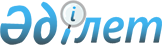 Об оказании социальной помощи туберкулезным больным гражданам получающих амбулаторное лечение Кобдинского района
					
			Утративший силу
			
			
		
					Решение маслихата Кобдинского района Актюбинской области от 27 июля 2011 года № 217. Зарегистрировано Департаментом юстиции Актюбинской области 16 августа 2011 года № 3-7-124. Утратило силу решением маслихата Хобдинского района Актюбинской области от 22 августа 2013 года № 115      Сноска. Утратило силу решением маслихата Хобдинского района Актюбинской области от 22.08.2013 № 115.

      Сноска. Наименование решения с изменением, внесенным решением Кобдинского районного маслихата Актюбинской области от 20.12.2012 № 59 (вводится в действие по истечении 10 календарных дней со дня его первого официального опубликования).

      В соответствии со статьи 6 Закона Республики Казахстан от 23 января 2001 года № 148 "О местном государственном управлении и самоуправлении в Республики Казахстан", и подпункта 4 пункта 1 статьи 56 Бюджетного Кодекса Республики Казахстан от 4 декабря 2008 года № 95 районный маслихат РЕШИЛ:

      1. Оказать социальную помощь туберкулезным больным гражданам района получающих амбулаторное лечение ежемесячно в размере три тысяч тенге из местного бюджета.

      Сноска. Пункт 1 с изменением, внесенным решением Кобдинского районного маслихата Актюбинской области от 20.12.2012 № 59 (вводится в действие по истечении 10 календарных дней со дня его первого официального опубликования).

      2. Государственное учреждение "Кобдинский районный отдел занятости и социальных программ" обеспечить выполнение настоящего решения.

      3. Настоящее решение вводится в действие по истечении десяти календарных дней после его первого официального опубликования.


					© 2012. РГП на ПХВ «Институт законодательства и правовой информации Республики Казахстан» Министерства юстиции Республики Казахстан
				
      Председатель сессии
районного маслихата

Секретарь районногомаслихата

      Д.Жиенбекова

Л. Исмагамбетова
